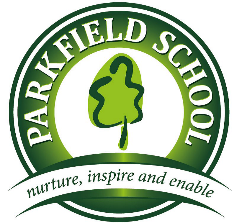 GCSE Specification – AQA History (8145)Autumn 1Autumn 2Spring 1Spring 2Summer 1Summer 2Year 9The Interwar YearsStudents explore the immediate effects of the First World War by looking at the Treaty of Versailles and how it left Europe and Germany vastly different circumstances.Students will explore all facets of the Spanish Civil War including its course and how outside nations and groups attempted to influence its outcome.The Interwar YearsStudents explore the immediate effects of the First World War by looking at the Treaty of Versailles and how it left Europe and Germany vastly different circumstances.Students will explore all facets of the Spanish Civil War including its course and how outside nations and groups attempted to influence its outcome.The HolocaustStudents will look at the rise of Hitler in Germany and how his increase in power led to an increase in anti-Semitism. Content delivered in class will focus on the events within Nazi Germany such as Kristallnacht, Nuremburg Laws, Ghettos, Persecution until we look at the Final Solution. The historical debate surrounding the intent of Hitler to exterminate 6m people will be explored as will the reaction of the world.The HolocaustStudents will look at the rise of Hitler in Germany and how his increase in power led to an increase in anti-Semitism. Content delivered in class will focus on the events within Nazi Germany such as Kristallnacht, Nuremburg Laws, Ghettos, Persecution until we look at the Final Solution. The historical debate surrounding the intent of Hitler to exterminate 6m people will be explored as will the reaction of the world.Britain: Health & the People, c.1,000 up to present dayThis thematic study will begin with the medicine of the Greeks, the Romans and their varying methods and treatments. Students then explore the medicine of the Middle Ages including aspects of the Black Death before the great leaps seen under the Renaissance. The work of Vesalius, Paré, William Harvey, John Hunter, Edward Jenner, Robert Koch, Paul Erlich, Louis Pasteur, and Alexander Fleming will all be studied in detail to assess their impact on the development of medicine. Britain: Health & the People, c.1,000 up to present dayThis thematic study will begin with the medicine of the Greeks, the Romans and their varying methods and treatments. Students then explore the medicine of the Middle Ages including aspects of the Black Death before the great leaps seen under the Renaissance. The work of Vesalius, Paré, William Harvey, John Hunter, Edward Jenner, Robert Koch, Paul Erlich, Louis Pasteur, and Alexander Fleming will all be studied in detail to assess their impact on the development of medicine. Year 10Britain: Health & the People, c.1,000 up to present day  The improvements and changes seen in surgery and treatments including X-ray, keyhole surgery, and transplants will also be covered. The establishment of the NHS is where the study concludes, assessing its impact on British health.  .Elizabethan England, c1586 – 1603This period study will explore all aspects of England under Elizabeth I. Some background knowledge on the early part of her reign will be covered before looking at the role the Royal Court played in Elizabethan England. Students then look at trouble in England over religion and the issues with Mary, Queen of Scots; before looking at trouble overseas with the threat posed by the Spanish Armada. The unit finishes by studying the Golden Age of Elizabeth’s rule including the role played by Drake and RaleighElizabethan England, c1586 – 1603This period study will explore all aspects of England under Elizabeth I. Some background knowledge on the early part of her reign will be covered before looking at the role the Royal Court played in Elizabethan England. Students then look at trouble in England over religion and the issues with Mary, Queen of Scots; before looking at trouble overseas with the threat posed by the Spanish Armada. The unit finishes by studying the Golden Age of Elizabeth’s rule including the role played by Drake and RaleighElizabethan England, c1586 – 1603This period study will explore all aspects of England under Elizabeth I. Some background knowledge on the early part of her reign will be covered before looking at the role the Royal Court played in Elizabethan England. Students then look at trouble in England over religion and the issues with Mary, Queen of Scots; before looking at trouble overseas with the threat posed by the Spanish Armada. The unit finishes by studying the Golden Age of Elizabeth’s rule including the role played by Drake and RaleighUSA, 1920 -1973This study focuses on the development of the USA during a turbulent half century of change. The unit starts by looking at American people and the Boom including the Roaring Twenties, Mass Production, Social Changes especially for women, KKK. The unit continues with a study of the Depression and its impact on US people before looking at the New Deal and the impact of WW2 on America.USA, 1920 -1973This study focuses on the development of the USA during a turbulent half century of change. The unit starts by looking at American people and the Boom including the Roaring Twenties, Mass Production, Social Changes especially for women, KKK. The unit continues with a study of the Depression and its impact on US people before looking at the New Deal and the impact of WW2 on America.Year 11USA, 1920 -1973The period study finishes with the huge changes seen in the society of Post War America including McCarthyism, Racial Tension & Civil Rights, Martin Luther King, Malcolm X, Black Power & Civil Rights Laws; America & ‘the Great Society’ and social changes including Roe vs. Wade.Conflict & Tension between East & West, 1945 – 1972This depth study will allow students to move from the end of WW2 and Nazi Germany in 1945 and explore how the USA and USSR battled for supremacy in Europe and the World. The unit starts with the peace treaties that ended WW2 and how tension mounted with the division of Germany, the Truman Doctrine and Marshall Plan, the Berlin Blockade and Airlift and the building of the Berlin Wall. The actions of the USA and USSR in countries such as Cuba, Czechoslovakia and Hungary will be explored in depth as will events like the U2 crisis.Conflict & Tension between East & West, 1945 – 1972This depth study will allow students to move from the end of WW2 and Nazi Germany in 1945 and explore how the USA and USSR battled for supremacy in Europe and the World. The unit starts with the peace treaties that ended WW2 and how tension mounted with the division of Germany, the Truman Doctrine and Marshall Plan, the Berlin Blockade and Airlift and the building of the Berlin Wall. The actions of the USA and USSR in countries such as Cuba, Czechoslovakia and Hungary will be explored in depth as will events like the U2 crisis.Conflict & Tension between East & West, 1945 – 1972This depth study will allow students to move from the end of WW2 and Nazi Germany in 1945 and explore how the USA and USSR battled for supremacy in Europe and the World. The unit starts with the peace treaties that ended WW2 and how tension mounted with the division of Germany, the Truman Doctrine and Marshall Plan, the Berlin Blockade and Airlift and the building of the Berlin Wall. The actions of the USA and USSR in countries such as Cuba, Czechoslovakia and Hungary will be explored in depth as will events like the U2 crisis.GCSE ExaminationsThere will be time for revision sessions in the build up to the exams. Past Papers will be utilised throughout the 2 year cycle of the GCSE course.GCSE ExaminationsThere will be time for revision sessions in the build up to the exams. Past Papers will be utilised throughout the 2 year cycle of the GCSE course.